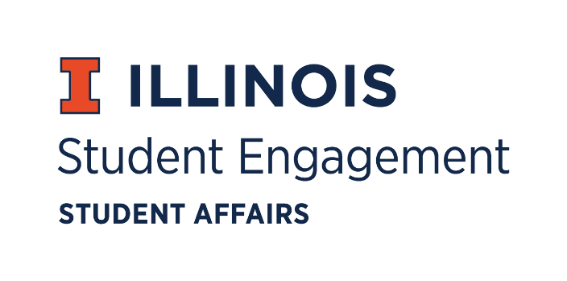 Student Organization 
Resource FeeSORF MeetingThursday, April 28, 2022, at 5:00PMStudent Org ComplexCall to Order:Meeting called to order at 5:02pm. Roll Call:PresentMichael Isaacson, ChairpersonAlex Wang, Vice-ChairpersonUmar Ahmed, SORF TreasurerJimmy Song, Undergraduate Board MemberProxy for Ashley WintersNico Perez, Undergraduate Board MemberInaaz Mirza, Undergraduate Board MemberDamian Chavez, Undergraduate Board Member Brian Farber, Faculty/Staff Board MemberStephanie Cardoza-Cruz, Faculty/Staff Board MemberNick Fink, SORF Advisor (non-voting member)Christina Fraser, SORF Secretary (non-voting member)Absent:Ashley Winters, Undergraduate Board MemberSheri Idris, SORF Financial Secretary (non-voting member)Old Business:Approval of 04/12/22 Minutes:Michael Isaacson approves by unanimous consent. Approval of 04/28/22 Agenda:Michael Isaacson approves by unanimous consent. New Business:Fall Programs, Projects, & Services Funding 1 Application ReviewBoard Transition Application Review for Fall Service and Programs & Projects Funding Period 1, 7/1/2022- 5/31/2023:Pre- approved applications App No. 153022- Design MovementDescription: Annual curry night that serves as an introduction to the RSOReviewer’s notes: RSO is hosting a "Curry Night" that meets the criteria for 100% funding. Expenses are related to food and consumable supplies for the serving of the food.Funding type: ProgramsAmount Requested: $486.00Amount Allocated: $486.00App No. 153012- Deutschklub at IllinoisDescription: Looking to host Fall World Film FestivalReviewer’s notes: RSO is hosting a fall film festival, meets the criteria for 100% funding. Expenses are related to funding for food, beverages, consumable supplies, and equipment rental.Funding type: ProgramsAmount Requested: $2,441.17Amount Allocated: $2,441.17App No. 153002- ArtNightDescription: Supplies for art projects Reviewer’s notes: RSO is hosting an event called "Art Night" that meets the criteria for 100% funding. Expenses are related to consumable art supplies for the event.Funding type: ProgramsAmount Requested: $75.00Amount Allocated: $75.00App No. 153003- Deutschklub at IllinoisDescription: World Languages/SLCL Open House suppliesReviewer’s notes: RSO is co-hosting an event (World Languages Open House Night) and need funding for consumable supplies for the event. Event meets the criteria for 100% funding.Funding type: ProgramsAmount Requested: $214.09Amount Allocated: $214.09App No. 152975- Cosmetic Chemistry ClubDescription: Face mask educational seminarReviewer’s notes: RSO is hosting an event to teach attendees how to make their own face masks. Meets the criteria for 100% funding. Expenses are related to consumable supplies.Funding type: ProgramsAmount Requested: $178.94Amount Allocated: $178.94App No. 152989- Deutschklub at IllinoisDescription: Back to school socialReviewer’s notes: RSO is hosting a social event and sharing German tradition of coffee and cake. Event meets the criteria for 100% funding, expenses are related to food and beverages.Funding type: ProgramsAmount Requested: $372.87Amount Allocated: $372.87App No. 152981- Deutschklub at IllinoisDescription: RSO is hosting a movie night and is requesting food and beverages Reviewer’s notes: RSO is hosting a German movie night for the public. This program meets the criteria for 100% funding and expenses are related to food & beveragesFunding type: ProgramsAmount Requested: $248.12Amount Allocated: $248.12App No. 152972- Design for America at UIUCDescription: Annual retreat for RSO. Asking for supplies for said eventReviewer’s notes: Zero funded a tarpFunding type: ProgramsAmount Requested: $502.87Amount Allocated: $382.05App No. 152892- Deutschklub at IllinoisDescription: Soccer social for RSOs members Reviewer’s notes: ProgramsFunding type: RSO is hosting a soccer social event that meets the criteria for 100% funding, expenses are related to consumable supplies.Amount Requested: $384.24Amount Allocated: $384.24App No. 152921- Public Health ProfessionalsDescription: Welcome event for studentsReviewer’s notes: Zero funded items were tumblers, and other wanted permanent equipment. Program only meets criteria for 75%Funding type: ProgramsAmount Requested: $550.62Amount Allocated: $135.78App No. 152878- Bangladeshi Students AssociationDescription: Bangladeshi Night to promote RSO and Bangladeshi cultureReviewer’s notes: How strict do we want to be about classifying line items appropriately? (Henna)Comments: Board determined this was the best way to classify the line item.Funding type: ProgramsAmount Requested: $7,380.00Amount Allocated: $7,380.00 App No. 152917- Illini Student MusicalsDescription: Hosting a show on Mom's Weekend in Lincoln HallReviewer’s notes: RSO is hosting an event (fall concert), program meets the criteria for 100% funding. Expenses are related to the rental space (Foellinger).Funding type: ProgramsAmount Requested: $5,000.00Amount Allocated: $5,000.00App No. 152909- Illini Women's Soccer ClubDescription: Practice field rental Reviewer’s notes: RSO is requesting funding for the expenses related to rental space for practice.Funding type: ProgramsAmount Requested: $624.00Amount Allocated: $624.00App No. 152844- Deutschklub at IllinoisDescription: German game night Reviewer’s notes: RSO is hosting a German game night series that meets the criteria for 100% funding. Expenses are related to the purchase of consumable supplies/food/beverages. Not fundable is request for a general/miscellaneous fund.Funding type: ProgramsAmount Requested: $379.20Amount Allocated: $379.20App No. 152867- OTCR ConsultingDescription: Team development workshopsReviewer’s notes: RSO is hosting team development workshop that meets the criteria for 75% funding. expenses are related to food.Funding type: ProgramsAmount Requested: $1,620.00Amount Allocated: $1,215.00App No. 152856- Bar NoneDescription: Event designed to help students de-stress before the upcoming final examsReviewer’s notes: Finals relaxation event, meets the three criteriaMeeting Notes: Intended for Fall ‘22 finals. Funding type: ProgramsAmount Requested: $857.25Amount Allocated: $857.25App No. 152760- Taiwanese American Students ClubDescription: Funding for welcome back week  Reviewer’s notes: Welcome back week event suppliesFunding type: ProgramsAmount Requested: $38.56Amount Allocated: $38.56App No. 152757- Taiwanese American Students ClubDescription: Welcome back week fundraiser Reviewer’s notes: Welcome back week fundraiser event meets 2/3 funding criteria and consumable supplies (shaved ice goods)Funding type: ProgramsAmount Requested: $108.28Amount Allocated: $81.21App No. 152754- Taiwanese American Students ClubDescription: Food for welcome back week eventReviewer’s notes: Welcome week BBQFunding type: ProgramsAmount Requested: $296.07Amount Allocated: $296.07App No. 152725- Open-Source @ IllinoisDescription: Speaker showcases for RSO Reviewer’s notes: Speaker showcase event, food, and adsFunding type: ProgramsAmount Requested: $140.00Amount Allocated: $140.00App No. 152691- Transportation and Development Institute Graduate Student OrganizationDescription: Python workshopReviewer’s notes: RSO is hosting a Python workshop and requesting funding for food and beverages. Program meets the criteria for 100% funding.Funding type: ProgramsAmount Requested: $162.00Amount Allocated: $162.00App No. 152688- Transportation and Development Institute Graduate Student OrganizationDescription: 3D printing workshop for new students Reviewer’s notes: RSO is hosting a 3-D printing workshop and requesting funding for food, beverages, and consumable supplies. Program meets the criteria for 100% funding.Funding type: ProgramsAmount Requested: $206.43Amount Allocated: $206.43App No. 152675- Transportation and Development Institute Graduate Student OrganizationDescription: Ice skating social Reviewer’s notes: RSO is hosting a social event (ice skating) that meets the criteria for 100% funding. Expenses are related food, beverages, and rental fees (ice skates).Funding type: ProgramsAmount Requested: $254.00Amount Allocated: $254.00App No. 152673- Asian American AssociationDescription: Facility rental for sporting event Reviewer’s notes: RSO is requesting funding for the rental of sports field for a recurring program (volleyball night). Also requested for a flag football tournament, but that is seen as a separate event and therefore would need its own program funding request (zero funded). This program meets the criteria for 100% funding.Funding type: ProgramsAmount Requested: $1,008.00Amount Allocated: $896.00App No. 152637- American Association for Aerosol Research at UIUCDescription: Introductory scavenger hunt Reviewer’s notes: RSO is requesting food, consumable supplies, and a gift card (line item 3). Gift card not fundable by SORF. Program meets the criteria for 100% funding.Funding type: ProgramsAmount Requested: $260.50Amount Allocated: $250.50App No. 152640- American Society of Agricultural and Biological EngineersDescription: Hosting a career fairReviewer’s notes: RSO is hosting a career fair that meets the criteria for 100% funding. Expenses are for food & beverages.Funding type: ProgramsAmount Requested: $397.00Amount Allocated: $397.00App No. 152578- MannMuktiDescription: Mental health talent showReviewer’s notes: RSO would like to host a talent show on campus, expenses are related to food, consumable supplies, and rental fees. Program meets the criteria for 100% fundingFunding type: ProgramsAmount Requested: $9,179.93Amount Allocated: $9,179.93App No. 152551- Survivor ClubDescription: Puzzle competition Reviewer’s notes: RSO is requesting funding to purchase puzzles for an event that meets the criteria for 100% funding. Funding expenses are related to the purchase of games.Funding type: ProgramsAmount Requested: $500.00Amount Allocated: $500.00App No. 152548- Survivor ClubDescription: Guest speaker Reviewer’s notes: RSO is bringing a speaker on campus for a Q&A, expenses are related to contractual feesFunding type: ProgramsAmount Requested: $3,000.00Amount Allocated: $3,000.00App No. 152498- Illini Vex RoboticsDescription: Materials for building a competition robot Reviewer’s notes: Funding for robotic materials and equipmentFunding type: ProjectsAmount Requested: $5,280.27Amount Allocated: $5,280.27App No. 152755- Illini Railroad ClubDescription: Equipment upgrade Reviewer’s notes: General layout upgrade and improvement initiativeFunding type: ProjectsAmount Requested: $932.65Amount Allocated: $932.65App No. 152717- Off-Road IlliniDescription: Tool and supplies for car repairs/upgrades Reviewer’s notes: Tools and supplies for around the shop and to improve our manufacturing of our 2022-2023 car.Funding type: ProjectsAmount Requested: $852.47Amount Allocated: $852.47App No. 152634- Lego Masters at UIUCDescription: RSO is creating a tabletop from LEGOs Reviewer’s notes: Construct a functioning tabletop arcade game out of LEGO bricks.Funding type: ProjectsAmount Requested: $1,709.59Amount Allocated: $1,709.59App No. 153015- Hip-Hop Collective at UIUCDescription: Microphones, interfaces, cables, PA Speakers, and streaming distribution service subscriptionsReviewer’s notes: RSO is requesting funding for essential equipment, advertisements, and contractual services.Funding type: ServicesAmount Requested: $5,655.87Amount Allocated: $5,655.87App No. 153006- Unified VoicesDescription: General budget request Reviewer’s notes: RSO is requesting funding for uniforms and essential equipment, recruitment related advertisements not fundableFunding type: ServicesAmount Requested: $2,699.50Amount Allocated: $2,699.50App No. 152995- Lambda Theta Alpha Latin Sorority, Incorporated.Description: RSO is requesting funding for essential equipment and off campus rental spaceReviewer’s notes: Not fundable items are Canva, speakers and wagon, items not determined to be essential to the mission statement/success of the RSO and for Canva free alternative are available.Funding type: ServicesAmount Requested: $2,324.85Amount Allocated: $1,752.88App No. 152997- Virtual Reality Club at UIUCDescription: RSO is requesting funding for essential equipmentReviewer’s notes: Not fundable items include recruitment related advertisements and food for general meetings.Funding type: ServicesAmount Requested: $2,500.00Amount Allocated: $1,800.00App No. 152907- Illini Ridgebacks Quidditch TeamDescription: Travel expenses for tournamentsReviewer’s notes: RSO is requesting funding for travel expenses for a tournament, tournament fees, and essential equipmentFunding type: ServicesAmount Requested: $955.00Amount Allocated: $955.00App No. 152980- Phi Iota Alpha Fraternity, Inc.Description: Requesting funding for various essential equipment.Reviewer’s notes: Under fundable is table throws, and folding tables. Also, able to fund off campus rental storage, not fundable is the purchase of a grill, projector, and camera.Funding type: ServicesAmount Requested: $3,726.94Amount Allocated: $1,456.98App No. 152987- Illini EV ConceptDescription: Camera and booth equipment for maintaining a public presence at events and on social mediaReviewer’s notes: SORF cannot provide funding for the purchase of the camera or camera equipment as it is not related to the success and mission statement of the RSO. Tablecloth is fundableFunding type: ServicesAmount Requested: $1,750.46Amount Allocated: $388.50App No. 152968- Illini 4000Description: Expenses are related to funding of essential itemsReviewer’s notes: Line item 6 (Gear program bikes) zero funded because it each specific quantity exceeded $999.99.Funding type: ServicesAmount Requested: $9,993.41Amount Allocated: $2,293.48App No. 151042- Illini EquestriansDescription: Travel, hotel, and registration feeReviewer’s notes: Expenses related to travel & lodging for 6 equestrian competitions, one expense for a one-time registration fee to compete.Funding type: ServicesAmount Requested: $5,413.20Amount Allocated: $5,413.20App No. 152727- Illini Vex RoboticsDescription: Funding for several robots used during the year Reviewer’s notes: Expenses related to essential items (tools) not for a specific singular project but multiple and long-term functioning of RSO.Funding type: ServicesAmount Requested: $327.12Amount Allocated: $327.12App No. 152865- Airsoft at IllinoisDescription: Field rental Reviewer’s notes: Rental Fee for a sport/equipment fieldFunding type: ServicesAmount Requested: $1,500.00Amount Allocated: $1,500.00App No. 152752- Track and Field ClubDescription: Funding for track rental and registration fees for meetingsReviewer’s notes: RSO is requesting funding for sport rental fields/space (track), registration fees to participate in a meet, and travel (gas)Funding type: ServicesAmount Requested: $2,189.55Amount Allocated: $2,189.55App No. 152687- American Railway Engineering and Maintenance-of-Way Association Student Chapter at UIUCDescription: Travel fees and hotel for conference Reviewer’s notes: Travel and lodging to the American Railway Engineering and Maintenance of Way Association ConferenceFunding type: ServicesAmount Requested: $9,856.83Amount Allocated: $9,856.83App No. 152746- ALPFA IllinoisDescription: Registration fee for conference Reviewer’s notes: RSO is requesting funding for a one-time registration fee to participate in the Association of Latino Professionals for America (ALPFA) national conference.Funding type: ServicesAmount Requested: $1,000.00Amount Allocated: $1,000.00App No. 152406- Delta Kappa Delta Sorority, Inc.Description: Travel expense for convention Reviewer’s notes: RSO is requesting funding for travel and registration fees to a convention hosted by their national chapterFunding type: ServicesAmount Requested: $5,611.63Amount Allocated: $5,611.63App No. 152733- Open-Source @ IllinoisDescription: Funding for a cloud server and banner Reviewer’s notes: RSO is requesting funding for essential technology (a cloud server) and banner for long term useFunding type: ServicesAmount Requested: $510.00Amount Allocated: $510.00App No. 152723- TRUTH AND BEAUTYDescription: Rental of arc space for dance practices Reviewer’s notes: RSO is requesting funding for renting an MP room in the arc for practicesFunding type: Services Amount Requested: $624.00Amount Allocated: $624.00App No. 152709- Illinois Women's Volleyball ClubDescription: Funding for uniforms, ARC rental space, registration fees, and travel expenses for tournaments Reviewer’s notes: RSO is requesting funding for uniforms, ARC room rental, tournament fees, and travel / lodgingFunding type: ServicesAmount Requested: $5,756.00Amount Allocated: $5,756.00App No. 152426- Pointe Shoe LabDescription: Funding for uniforms and room rental for practices Reviewer’s notes: RSO is requesting funding for uniforms and ARC room rentalFunding type: ServicesAmount Requested: $2,992.00Amount Allocated: $2,992.00App No. 152668- Students for Socialism and LiberationDescription: Materials for making signs and room rental Reviewer’s notes: RSO is requesting funding for sign making materials and meeting room rentalFunding type: ServicesAmount Requested: $593.74Amount Allocated: $593.74App No. 152576- MannMuktiDescription: Space rental, office supplies, and craft materials Reviewer’s notes: RSO is requesting funding for meeting rental, office supplies, planting and painting kits, and other materials for meetingsFunding type: ServicesAmount Requested: $3,026.13Amount Allocated: $3,026.13App No. 152394- Illinois Underwater HockeyDescription: Funding for water polo caps, fins, mouthguards, and snorkelsReviewer’s notes: RSO is requesting funding for essential gear to play underwater hockeyFunding type: ServicesAmount Requested: $815.00Amount Allocated: $815.00App No. 152008- Intercollegiate Illinois SkatingDescription: RSO is requesting funding to rent Ice Skating arena for practiceReviewer’s notes: Corn maze social event that’s not fundableFunding type: ServicesAmount Requested: $1,404.00Amount Allocated: $1,350.00App No. 152141- Cross Country ClubDescription: Race fees and ravel fees for meets Reviewer’s notes: RSO is requesting funding for registration fees, traveling, and lodgingFunding type: ServicesAmount Requested: $5,436.28Amount Allocated: $5,436.28App No. 152043- American Fisheries Society, U of I Student SubunitDescription: Funding for fishing equipment and camping suppliesReviewer’s notes: RSO is requesting funding for outdoor equipment to fish, camp, and tablesFunding type: ServicesAmount Requested: $499.92Amount Allocated: $499.92App No. 151517- ACHA Men’s Division II Hockey Club at the University of Illinois at Urbana-ChampaignDescription: Funding for ice area rental for practices and transportation rental for away gamesReviewer’s notes: RSO is requesting funding for uiuc ice arena rental for practice and games and transportation to away gamesFunding type: ServicesAmount Requested: $10,000.00Amount Allocated: $10,000.00App No. 150254- Formosa Volleyball EnthusiastsDescription: Funding for tournament fees and space rental Reviewer’s notes: RSO is requesting funding for tournament fees and ARC volleyball gym to practiceFunding type: ServicesAmount Requested: $992.00Amount Allocated: $992.00Approval of pre-approved applications:Nico Perez motions to approve application at standard. Umar Ahmed seconds. Vote of 8-0-1. Discuss ApplicationsApp No. 152938- Association for Computing Machinery - WomenDescription: Speaker compensation at ACM-Women talks/workshopsReviewer’s notes: Policy on allocating money for speakers but not listing a specific speakers?Funding type: ProgramsAmount Requested: $2,000.00Amount Allocated: $0.00Meeting notes: Umar Ahmed motions to zero fund application. Alex Wang seconds. Vote of 5-0-3.App No. 152649- Hindu YUVA UIUCDescription: Cultural performances from student groups, Ganesh Murti making from clay, murti visarjan, and dinnerReviewer’s notes: Want a permanent advertisement poster (recurring event every year) - permanent equipment?Comments: Board determined poster would be used for a recurring program.Funding type: ProgramsAmount Requested: $2,252.00Amount Allocated: $1,918.00Meeting Notes: Umar Ahmed motions to fund application at standard. Nico Perez seconds. Vote of 8-0-0. App No. 152759- Women in Mechanical Science and EngineeringDescription: Participating in E-Night in Fall 2022 and would like to purchase supplies for the eventReviewer’s notes: E Day goods, but posters and flyers are a grey area based on standards recruitment advertising stipulationComments: Zero funded Line Items 1 and 4 for flyers and posters because it is recruitment materials.Funding type: ProgramsAmount Requested: $152.67Amount Allocated: $152.67Meeting Notes: Nico Perez motions to approve application at standard. Umar Ahmed seconds. Vote of 9-0-0. App No. 152427- Pointe Shoe LabDescription: Payment for an individual to film the showcase, Matching corps costumes for each member, Funding for digital signage ads to promote the showcase, Printing programs for the showcase in colorReviewer’s notes: Line item 4 videographer, but I believe might be a student, but they registered as a vendorComments: Zero funded Line Item 4 due to videographer being a member of the RSO.Funding type: ProgramsAmount Requested: $1,720.00Amount Allocated: $1,370.00Meeting Notes: Umar Ahmed motions to approve application at standard pending more info. Nico Perez seconds. Vote of 9-0-0. App No. 152679- Iranian Music HeritageDescription: Bring well-known Iranian singers on campusReviewer’s notes: Bringing singer to campus, but charging nonstudents (75% fund)?Funding type: ProgramsAmount Requested: $6,000.00Amount Allocated: $4,500.00Meeting Notes: Nico Perez motions to fund application at 75%. Alex Wang seconds. Vote of 9-0-0. App No. 152663- Society for the Promotion of Indian Classical Music and Culture Amongst YouthDescription: Organizing a classical Carnatic music concert in September 2022Reviewer’s notes: Is the contract ok - did not fill out the specific question on additional information (seen as same to not selecting any criteria?)Funding type: ProgramsAmount Requested: $2,920.00Amount Allocated: $2,920.00Meeting Notes: Nico Perez motions to approve application at standard. Alex Wang seconds. Vote of 9-0-0. App No. 152941- Minorities for Mutual AidDescription: Little Library, a community fridge, and a community pantry, as well as benches, flowers, and a table to foster a welcoming and relaxing environmentReviewer’s notes: Plan to create a "Community Resource Center" at a church in the local Champaign community. It would include a Little Library, a community fridge, and a community pantry, as well as benches, flowers, and a table. Did not itemize expenses on application. Instead, just included a excel sheetFunding type: ProjectsAmount Requested: $4,977.06Amount Allocated: $4,977.06Meeting Notes: Jimmy Song motions to approve application at standard. Umar Ahmed seconds. Vote of 9-0-0. App No. 153021- Non-Fungible Token ApplicabilityDescription: Web server maintenance cost, Back-end server costs, Graphic Designer, Website Domain Cost, Wallet Creations, NFT minting costs, NFT gas fees, Organization merchandise, Amenities for meetings, Travel CostReviewer’s notes: RSO is requesting funding for the purchase of items they have deemed essential related to NFTs.Funding type: ServicesAmount Requested: $4,264.50Amount Allocated: $0.00Meeting Notes: Nico Perez motions to zero fund application because deemed as revenue creation. Stephanie Cardoza-Cruz seconds. Vote of 9-0-0. App No. 152977- Illinois Men's Rowing ClubDescription: Rent boats and equipment in order to teach college students how to rowReviewer’s notes: RSO is requesting funding for the rental of various rowing shells.Funding type: ServicesAmount Requested: $9,929.00Amount Allocated: $9,929.00Meeting Notes: Nico Perez motions to approve application at standard. Jimmy Song seconds. Vote of 9-0-0. App No. 152615- Hindu YUVA UIUCDescription: Requesting essential items that we need for cultural events and activities that our RSO does throughout the yearReviewer’s notes: NoneFunding type: ServicesAmount Requested: $6,723.00Amount Allocated: $4,128.00Meeting Notes: Umar Ahmed motions to approve application at standard. Alex Wang seconds. Vote of 8-0-1. App No. 152738- Illinois Men's Club BasketballDescription: Basketball tournament expenses. Reviewer’s notes: RSO is requesting funding for essential equipment (basketballs), travel and lodging to an event off-campus, and rental facility fees related to hosting basketball tournaments. Line Items 2-5 with the rental facility for the tournaments is not fundable under this request as it is related to a singular unique event hosted/co-hosted by the RSO.Funding type: ServicesAmount Requested: $8,675.82Amount Allocated: $4,979.82Meeting Notes: Umar Ahmed motions to zero fund line items 2-5. Jimmy Song seconds. Vote of 8-0-0. Umar Ahmed motions to approve application as amended. Alex Wang seconds. Vote of 8-0-1. App No. 152669- Society for the Promotion of Indian Classical Music and Culture Amongst YouthDescription: Harmonium, amplifier, audio mixer, and backdrop bannerReviewer’s notes: RSO is requesting funding for a drop back banner to have at concerts and jam sessionsFunding type: ServicesAmount Requested: $1,750.00Amount Allocated: $1,750.00Meeting Notes: Nico Perez motions to approve application at standard. Alex Wang seconds. Vote of 8-0-1. App No. 152204- Positive Pre-MedsDescription: Events (description given by RSO)Reviewer’s notes: RSO is requesting funding for events, food, and craftsComments: All items must be requested in separate line items.Funding type: ServicesAmount Requested: $10,000.00Amount Allocated: $0.00Meeting Notes: Nico Perez motions to zero fund application. Jimmy Song seconds. Vote of 8-0-1. Denied Applications:App No. 153017- The National Organization of Minority Architecture StudentsDescription: Travel fees for architecture conference Reviewer’s notes: RSO selected none of the above apply for the program; should have been a service funding request as it is related to travel off-campus.Funding type: ProgramsAmount Requested: $8,700.00Amount Allocated: $0.00App No. 152969- Performance UIUC TouchDescription: Travel and hotel expenses for performance Reviewer’s notes: This request should have been a service funding request as they are requesting expenses related to travel for an off-campus event. In addition, RSO selected none of the above apply for the program.Funding type: ProgramsAmount Requested: $1,072.00Amount Allocated: $0.00App No. 152927- Sigma Alpha Professional Agricultural SororityDescription: Professional development tripReviewer’s notes: Programs are for people to come to campus, not travel off campusFunding type: ProgramsAmount Requested: $3,232.89Amount Allocated: $0.00App No. 152869- Bar NoneDescription: Food for general body meetings Reviewer’s notes: SORF cannot fund expenses related to the governance of the RSO (General body meetings).Funding type: ProgramsAmount Requested: $1,534.52Amount Allocated: $0.00App No. 152890- OTCR ConsultingDescription: Retreat that involves kayaking and food Reviewer’s notes: Off-campus and costs attendeesFunding type: ProgramsAmount Requested: $700.00Amount Allocated: $0.00App No. 152682- Transportation and Development Institute Graduate Student OrganizationDescription: Travel fees, water, admission ticketsReviewer’s notes: This is program off-campus and has financial cost to attendees, therefore does not meet the criteria to be funded.Funding type: ProgramsAmount Requested: $462.00Amount Allocated: $0.00App No. 152113- Illini Students Supporting IsraelDescription: Guest speakerReviewer’s notes: Request was not submitted by RSO treasurerFunding type: ProgramsAmount Requested: $2,580.00Amount Allocated: $0.00App No. 151622- Delta Sigma Pi Business FraternityDescription: Information night Reviewer’s notes: Event does not meet the minimum criteria to be funded (only selected on campus for the applicable criteria).Funding type: ProgramsAmount Requested: $965.00Amount Allocated: $0.00App No. 152920- Metropolitan Food and Environmental Systems Student AssociationDescription: Quad day materials Reviewer’s notes: Free event. Materials needed for quad day. Not actually building anythingFunding type: ProjectsAmount Requested: $666.15Amount Allocated: $0.00App No. 152991- Institute of Industrial & Systems EngineersDescription: Institute of Industrial and Systems Engineers Regional ConferenceReviewer’s notes: Not actually a project being built. ConferenceFunding type: ProjectsAmount Requested: $4,533.99Amount Allocated: $0.00App No. 152708- Illinois Women's Volleyball ClubDescription: Arc rental space Reviewer’s notes: Fees related to renting the ARC for our Fall 2022 Home TournamentFunding type: ProjectsAmount Requested: $1,209.00Amount Allocated: $0.00App No. 152665- Asian American AssociationDescription: General meeting for fashion showReviewer’s notes: General meetingComments: Events should be under program funding.Funding type: ProjectsAmount Requested: $330.00Amount Allocated: $0.00App No. 152594- MannMuktiDescription: This does not meet the criteria for a projects funding request and should have been a programs funding request.Reviewer’s notes: Painting plant pots, and stress-relieving chai mixersFunding type: ProjectsAmount Requested: $500.00Amount Allocated: $0.00App No. 152216- Cross Country ClubDescription: Travel fees for meet Reviewer’s notes: This request is for travel off-campus and therefore should have been a service funding request, not a projects funding request.Funding type: ProjectsAmount Requested: $792.00Amount Allocated: $0.00App No. 152208- Cross Country ClubDescription: Travel fees for meet Reviewer’s notes: This request is for travel off-campus and therefore should have been a service funding request, not a projects funding request.Funding type: ProjectsAmount Requested: $769.50Amount Allocated: $0.00App No. 152206- Cross Country ClubDescription: Travel fees and lodging expenses for meet Reviewer’s notes: This request is for travel off-campus and therefore should have been a service funding request, not a projects funding request.Funding type: ProjectsAmount Requested: $2,353.60Amount Allocated: $0.00App No. 152180- Cross Country ClubDescription: Travel fees for meetReviewer’s notes: This request is for travel off-campus and therefore should have been a service funding request, not a projects funding request.Funding type: ProjectsAmount Requested: $648.00Amount Allocated: $0.00App No. 152990- Akshaya PatraDescription: General fundReviewer’s notes: SORF cannot provide funding for a general fund, event specific expenses should be requested in a specific program funding request. SORF cannot fund membership apparel.Funding type: ServicesAmount Requested: $250.00Amount Allocated: $0.00App No. 152973- Amnesty International 124Description: General fundReviewer’s notes: SORF cannot provide a general fund, each specific program must be requested for in a singular program request.Funding type: ServicesAmount Requested: $500.00Amount Allocated: $0.00App No. 152947- Association for Computing Machinery - WomenDescription: General food fundReviewer’s notes: RSO is requesting a general fund for multiple programs. RSO should have applied for each expense within their respective program application.Funding type: ServicesAmount Requested: $1,000.00Amount Allocated: $0.00App No. 152926- Association for Information SystemsDescription: General fundReviewer’s notes: Incomplete application - description left blank and supporting documentation and item description covers no information about what items are being requested. RSO's cannot request for a general fund.Funding type: ServicesAmount Requested: $999.99Amount Allocated: $0.00App No. 152862- Bollywood DhamakaDescription: Costumes for Bollywood NightReviewer’s notes: Roster does not list Secretary, Vice President, or Membership director which violates SORF funding standards.Funding type: ProgramsAmount Requested: $1,008.00Amount Allocated: $0.00App No. 152851- Engineers Without Borders, UIUC ChapterDescription: General fundReviewer’s notes: Treasurer did not accept terms and conditions at time application was submitted. Violates SORF funding standards.Funding type: ProgramsAmount Requested: $980.00Amount Allocated: $0.00App No. 153016- Illini Statistics ClubDescription: Food, merch, ads, and travel expenses for DatathonReviewer’s notes: President is also listed as Treasurer on roster. Violates SORF funding standards.Funding type: ProgramsAmount Requested: $9,750.00Amount Allocated: $0.00App No. 152984- Cross the Ocean EnsembleDescription: The fund would be utilized to invite artists, concert production, marketing fee, arranger's fee, purchased items, venue, dramaturgy consulting, and relative expenses.Reviewer’s notes: Treasurer has not attended treasurer's workshop. Violates SORF funding standards.Funding type: ProgramsAmount Requested: $1,942.79Amount Allocated: $0.00App No. 151784- UdaanDescription: Theater rental Reviewer’s notes: Application was not submitted by the Treasurer.Funding type: ProgramsAmount Requested: $7,899.00Amount Allocated: $0.00App No. 151741- Malaysian Student AssociationDescription: Board game nights Reviewer’s notes: Co-secretaries listed on roster. Violates SORF funding standards.Funding type: ProgramsAmount Requested: $1,313.07Amount Allocated: $0.00App No. 151740- Malaysian Student AssociationDescription: Cultural events and supplies needed to host themReviewer’s notes: Co-secretaries listed on roster. Violates SORF funding standards.Funding type: ProgramsAmount Requested: $999.16Amount Allocated: $0.00App No. 152632- Production Medicine ClubDescription: Travel expenses for bovine conferences Reviewer’s notes: Treasurer has not accepted terms and conditions. Violates SORF funding standards.Funding type: ProgramsAmount Requested: $4,320.00Amount Allocated: $0.00App No. 150010- Suits and PantsuitsDescription: Supplies for a gala Reviewer’s notes: Treasurer did not attend workshopFunding type: ProgramsAmount Requested: $8,453.50Amount Allocated: $0.00App No. 151928- Society for Theriogenology, Illinois Student ChapterDescription: Travel expenses for conference Reviewer’s notes: Treasurer has not accepted terms and conditions. Violates SORF funding standards.Funding type: ProgramsAmount Requested: $2,000.00Amount Allocated: $0.00App No. 152722- Cricket Club of IllinoisDescription: Registration feesReviewer’s notes: Co-presidents listed on roster. One of the co-presidents is also listed as the VP. Violates SORF funding standards.Funding type: ProjectsAmount Requested: $1,800.00Amount Allocated: $0.00App No. 153000- Illini Statistics ClubDescription: General fundReviewer’s notes: President and treasurer listed as same person on roster.Funding type: ServicesAmount Requested: $10,000.00Amount Allocated: $0.00App No. 152959- Illinois Synchronized SkatingDescription: Fees related to skating competitionReviewer’s notes: Co-secretaries listed on roster. Violates SORF funding standards.Funding type: ServicesAmount Requested: $5,873.00Amount Allocated: $0.00App No. 152934- Illinois SailingDescription: Funding for equipment upgrades Reviewer’s notes: Co-treasurers listed on roster.Funding type: ServicesAmount Requested: $9,219.84Amount Allocated: $0.00App No. 150126- Cosplay Design LeagueDescription: Supplies for costume design Reviewer’s notes: Application was submitted by the President.Funding type: ServicesAmount Requested: $3,321.04Amount Allocated: $0.00App No. 152446- Brain MattersDescription: General fundReviewer’s notes: Missing Vice President, Membership Director, and Secretary on rosterFunding type: ServicesAmount Requested: $576.25Amount Allocated: $0.00App No. 152360- Suits and Pantsuits Description: General fundReviewer’s notes: Treasurer did not attend workshopFunding type: ServicesAmount Requested: $1,000.00Amount Allocated: $0.00Allocated: $0.00App No. 153024- Design MovementDescription: Drinks for quad dayReviewer’s notes: Expenses for Quad DayFunding type: ProgramsAmount Requested: $70.00Amount Allocated: $0.00App No. 153009- Women in Mechanical Science and EngineeringDescription: Ice cream social for new members Reviewer’s notes: Recruitment initiatives should be under service funding.Funding type: ProgramsAmount Requested: $65.37Amount Allocated: $0.00App No. 152761- Women in Mechanical Science and EngineeringDescription: Hosting a Meet and Eat event at the beginning of the Fall 2022 semester for students to learn more about RSOReviewer’s notes: Recruitment initiatives should be under service funding.Funding type: ProgramsAmount Requested: $142.33Amount Allocated: $0.00App No. 152850- Bar NoneDescription: Study space rental Reviewer’s notes: Study sessions are not considered a program.Funding type: ProgramsAmount Requested: $783.66Amount Allocated: $0.00App No. 152756- Taiwanese American Students ClubDescription: Welcome back event to meet the executive boardReviewer’s notes: Food for general meeting.Funding type: ProgramsAmount Requested: $550.00Amount Allocated: $0.00App No. 152762- Hindu YUVA UIUCDescription: Funding for quad dayReviewer’s notes: Giveaway shirts and candy. shirts zero funded as standards don't fund membership, recruitment apparel, and Quad Day expenses.Funding type: ProgramsAmount Requested: $298.00Amount Allocated: $0.00App No. 152763- Hindu YUVA UIUCDescription: New member social Reviewer’s notes: Recruitment initiatives should be under service funding.Funding type: ProgramsAmount Requested: $426.00Amount Allocated: $0.00App No. 153020- Design MovementDescription: Jeevan meetings are a weekly meeting inviting anyone who is interested in honoring Jesus and celebrating Desi culture.Reviewer’s notes: RSO is hosting weekly meetings to discuss religious aspects and desi culture.Comments: Zero funded because general governance meeting expenses are not fundable. Funding type: ProgramsAmount Requested: $1,786.00Amount Allocated: $0.00Approval of zero funding denied applications:Nico Perez motions to deny applications. Alex Wang seconds. Vote of 8-0-1. Board Transition:Roll Call:Present:Faraz Khan, ChairpersonChris Gasche, Vice-ChairpersonBrandon Young-Eleazar, SORF Treasurer Pablo Quispe, Undergraduate Board MemberJimmy Ewers, Undergraduate Board MemberFawwaz Ahmed, Undergraduate Board MemberDipankar Yettapu, Undergraduate Board MemberBrian Farber, Faculty/Staff Board MemberStephanie Cardoza-Cruz, Faculty/Staff Board MemberNick Fink, SORF Advisor (non-voting member)Christina Fraser, SORF Secretary (non-voting member)Absent:Board Elections:Chris Gasche motions to elect new members. Brandon Young-Eleazar seconds. Vote of 4-0-0. Chairperson election:Michael Isaacson nominates Faraz Khan for chairperson. Faraz Khan accepts nomination. Vote of 7-0-1.Vice-Chairperson election:Faraz Khan nominates Chris Gasche for Vice-Chairperson. Chris Gasche accepts nomination. Vote of 7-0-1. Treasurer election:Stephanie Cardoza-Cruz nominates Pablo Quispe for treasurer. Pablo Quispe accepts. Faraz Khan nominates Jimmy Ewers for treasurer. Jimmy Ewers accepts nomination. Faraz Khan nominates Brandon Young-Eleazar. Brandon Young-Eleazar accepts nomination. Vote of 2-0-0 for Pablo Quispe. Vote of 2-0-0 for Brandon Young-Eleazar. Faraz Khan breaks tie with voting in Brandon Young-Eleazar. Good of the Order:Adjournment: Faraz Khan adjourns meeting at 6:38pm. App NumberFunding App TypeRSO NameRequested AmountAllocated Amount153022ProgramsDesign Movement$486.00 $486.00153012ProgramsDeutschklub at Illinois$2,441.17 $2,441.17153002ProgramsArtNight$75.00 $75.00153003ProgramsDeutschklub at Illinois$214.09 $214.09152975ProgramsCosmetic Chemistry Club$178.94 $178.94152989ProgramsDeutschklub at Illinois$372.87 $372.87152981ProgramsDeutschklub at Illinois$248.12 $248.12152972ProgramsDesign For America at UIUC$502.87 $382.05152892ProgramsDeutschklub at Illinois$384.24 $384.24 152921ProgramsPublic Health Professionals$550.62 $135.78152878ProgramsBangladeshi Students Association$7,380.00 $7,380.00152917ProgramsIllini Student Musicals$5,000.00 $5,000.00152909ProgramsIllini Women's Soccer Club$624.00 $624.00 152844ProgramsDeutschklub at Illinois$379.20 $379.20 152867ProgramsOTCR Consulting$1,620.00 $1,215.00 152856ProgramsBar None$857.25 $857.25 152760ProgramsTaiwanese American Students Club$38.56 $38.56152757ProgramsTaiwanese American Students Club$108.28 $81.21152754ProgramsTaiwanese American Students Club$296.07 $296.07 152725ProgramsOpen-Source @ Illinois$140.00 $140.00152691ProgramsTransportation and Development Institute Graduate Student Organization$162.00 $162.00152688ProgramsTransportation and Development Institute Graduate Student Organization$206.43 $206.43152675ProgramsTransportation and Development Institute Graduate Student Organization$254.00 $254.00152673ProgramsAsian American Association$1,008.00 $896.00 152637ProgramsAmerican Association for Aerosol Research at UIUC$260.50 $250.50 152640ProgramsAmerican Society of Agricultural and Biological Engineers$397.00 $397.00 152578ProgramsMannMukti$9,179.93 $9,179.93152551ProgramsSurvivor Club$500.00 $500.00152548ProgramsSurvivor Club$3,000.00 $3,000.00152498ProjectsIllini Vex Robotics$5,280.27 $5,280.27 152755ProjectsIllini Railroad Club$932.65 $932.65 152717ProjectsOff-Road Illini$852.47 $852.47 152634ProjectsLego Masters at UIUC$1,709.59 $1,709.59 153015ServicesHip-Hop Collective at UIUC$5,655.87 $5,655.87153006ServicesUnified Voices$2,699.50 $2,599.50152995ServicesLambda Theta Alpha Latin Sorority, Incorporated.$2,324.85 $1,752.88152997ServicesVirtual Reality Club at UIUC$2,500.00 $1,800.00152907ServicesIllini Ridgebacks Quidditch Team$955.00 $955.00152980ServicesPhi Iota Alpha Fraternity, Inc.$3,726.94 $1,456.98152973ServicesAmnesty International 124$500.00 $0.00152987ServicesIllini EV Concept$1,750.46 $388.50152968ServicesIllini 4000$9,993.41 $2,293.48151042ServicesIllini Equestrians$5,413.20 $5,413.20152727ServicesIllini Vex Robotics$327.12 $327.12152865ServicesAirsoft at Illinois$1,500.00 $1,500.00152752ServicesTrack and Field Club$2,189.55 $2,189.55152687ServicesAmerican Railway Engineering and Maintenance-of-Way Association Student Chapter at UIUC$9,856.83 $9,856.83152746ServicesALPFA Illinois$1,000.00 $1,000.00152406ServicesDelta Kappa Delta Sorority, Inc.$5,611.63 $5,611.63152733ServicesOpen-Source @ Illinois$510.00 $510.00152723ServicesTRUTH AND BEAUTY$624.00 $624.00152709ServicesIllinois Women's Volleyball Club$5,756.00 $5,756.00152426ServicesPointe Shoe Lab$2,992.00 $2,992.00152668ServicesStudents for Socialism and Liberation$593.74 $593.74152576ServicesMannMukti$3,026.13 $3,026.13152394ServicesIllinois Underwater Hockey$815.00 $815.00152008ServicesIntercollegiate Illinois Skating$1,404.00 $1,350.00152141ServicesCross Country Club$5,436.28 $5,436.28152043ServicesAmerican Fisheries Society, U of I Student Subunit$499.92 $499.92151517ServicesACHA Men’s Division II Hockey Club at the University of Illinois at Urbana-Champaign$10,000.00 $10,000.00150254ServicesFormosa Volleyball Enthusiasts$992.00 $992.00App NumberFunding App TypeRSO NameRequested AmountAllocated AmountVote152938ProgramsAssociation for Computing Machinery - Women$2,000.00 $0.005-0-3152649ProgramsHindu YUVA UIUC$2,252.00 $1,918.008-0-0152759ProgramsWomen in Mechanical Science and Engineering$152.67 $152.679-0-0152427ProgramsPointe Shoe Lab$1,720.00 $1,370.009-0-0152679ProgramsIranian Music Heritage$6,000.00 $4,500.009-0-0152663ProgramsSociety for the Promotion of Indian Classical Music and Culture Amongst Youth$2,920.00 $2,920.009-0-0152941ProjectsMinorities for Mutual Aid$4,977.06 $4,977.069-0-0153021ServicesNon-Fungible Token Applicability$4,264.50 $0.009-0-0152977ServicesIllinois Men's Rowing Club$9,929.00 $9,929.009-0-0152615ServicesHindu YUVA UIUC$6,723.00 $4,128.008-0-1152738ServicesIllinois Men's Club Basketball$8,675.82 $4,979.828-0-1152669ServicesSociety for the Promotion of Indian Classical Music and Culture Amongst Youth$1,750.00 $1,750.008-0-1152204ServicesPositive Pre-Meds$10,000.00 $0.008-0-1App NumberFunding App TypeRSO NameRequested AmountAllocated Amount153017ProgramsThe National Organization of Minority Architecture Students$8,700.00 $0.00152969ProgramsPerformance UIUC Touch$1,072.00 $0.00152927ProgramsSigma Alpha Professional Agricultural Sorority$3,232.89 $0.00152869ProgramsBar None$1,534.52 $0.00 152890ProgramsOTCR Consulting$700.00 $0.00152682ProgramsTransportation and Development Institute Graduate Student Organization$462.00 $0.00152113ProgramsIllini Students Supporting Israel$2,580.00 $0.00 151622ProgramsDelta Sigma Pi Business Fraternity$965.00 $0.00152920ProjectsMetropolitan Food and Environmental Systems Student Association$666.15 $0.00152991ProjectsInstitute of Industrial & Systems Engineers$4,533.99 $0.00152708ProjectsIllinois Women's Volleyball Club$1,209.00 $0.00152665ProjectsAsian American Association$330.00 $0.00152594ProjectsMannMukti$500.00 $0.00 152216ProjectsCross Country Club$792.00 $0.00152208ProjectsCross Country Club$769.50 $0.00152206ProjectsCross Country Club$2,353.60 $0.00152180ProjectsCross Country Club$648.00 $0.00152990ServicesAkshaya Patra$250.00 $0.00152973ServicesAmnesty International 124$500.00 $0.00152947ServicesAssociation for Computing Machinery - Women$1,000.00 $0.00152926ServicesAssociation for Information Systems$999.99 $0.00152862ProgramsBollywood Dhamaka$1,008.00 $0.00152851ProgramsEngineers Without Borders, UIUC Chapter$980.00 $0.00 153016ProgramsIllini Statistics Club$9,750.00 $0.00152984ProgramsCross the Ocean Ensemble$1,942.79 $0.00151784ProgramsUdaan$7,899.00 $0.00151741ProgramsMalaysian Student Association$1,313.07 $0.00151740ProgramsMalaysian Student Association$999.16 $0.00152632ProgramsProduction Medicine Club$4,320.00 $0.00 150010ProgramsSuits and Pantsuits$8,453.50 $0.00 151928ProgramsSociety for Theriogenology, Illinois Student Chapter$2,000.00 $0.00 152722ProjectsCricket Club of Illinois$1,800.00 $0.00153000ServicesIllini Statistics Club$10,000.00 $0.00152959ServicesIllinois Synchronized Skating$5,873.00 $0.00152934ServicesIllinois Sailing$9,219.84 $0.00150126ServicesCosplay Design League$3,321.04 $0.00152446ServicesBrain Matters$576.25 $0.00152360ServicesSuits and Pantsuits$1,000.00 $0.00153024ProgramsDesign Movement$70.00 $0.00 153009ProgramsWomen in Mechanical Science and Engineering$65.37 $0.00152761ProgramsWomen in Mechanical Science and Engineering$142.33 $0.00152850ProgramsBar None$783.66 $0.00 152756ProgramsTaiwanese American Students Club$550.00 $0.00 152762ProgramsHindu YUVA UIUC$298.00 $0.00152763ProgramsHindu YUVA UIUC$426.00 $0.00153020ProgramsDesign Movement$1,786.00 $0.00